Отчет о работе общественной жилищной комиссиипри администрации Усть-Бюрского сельсовета за 2022 год      Жилищная комиссия при администрации Усть-Бюрского сельсовета в 2022 году  руководствовалась в своей работе Жилищным Кодексом РФ, Положением об общественной Жилищной комиссии при администрации Усть-Бюрского сельсовета, утвержденным решением Совета депутатов Усть-Бюрского сельсовета, Планом работы жилищной комиссии на 2022 год.      В состав жилищной комиссии входят 7 человек.     В 2022 году было проведено 4 плановых заседания Жилищной комиссии. На заседаниях Жилищной комиссии рассматривались следующие вопросы:28.03.2022г.:1. О признании нуждающимся в улучшении жилищных условий Игнатова А.О.14.04.2022г.:1. Постановка и принятие  на учет граждан, нуждающихся в улучшении жилищных условий Чернов А.И., Торокова Е.С., Баскаев А.Е. и Рассохин О.Ю. на земельный участок для строительства дома.2. Разное20.06.2022г.1. Постановка и принятие на учет граждан Падерину А.А., Максакову В.А. нуждающимися в улучшении жилищных условий на получение земельного участка.2. Рассмотрение заявлений граждан на участие в программе «Комплексное развитие сельских территорий». Рассмотрено 4 заявления Лебедева Е.Н., Хрулева Н,В., Кучендаева Г.Ю., Шатура М.В.3. Разное18.11.2022г.1.Постановка и принятие на учет граждан, нуждающихся в улучшении жилищных условий на участие в программе «Комплексное развитие сельских территорий» Чекурина Т.А.2. Подведение итогов работы за 2022 год.3. План работы на 2023 год.   	За 2022 год  на заседаниях комиссией   было рассмотрено 16 заявлений, 2 человека признаны нуждающимися и получили договор социального найма  (Губанова И.Н., Скляров Д.В.), 5 человек признаны нуждающимися в улучшении жилищных условий на участие в программе «Комплексное развитие сельских территорий», 3 человека   признаны  на получение земельного участка. На заседании жилищной комиссии № 4 от 18.11.2022 года было вынесено решение о частичном возмещении денежных средств Склярову Д.В. за восстановление муниципальной квартиры. Сумма возмещения составила 43121,02 руб.         По состоянию на 01.01.2022 года на территории Усть-Бюрского сельсовета 763 домовладения из них: муниципальных квартир - 74,                          ведомственных квартир  - 12,                          частных и приватизированных - 520.                          пустующих и заброшенных - 157.В течение 2022 года были приватизированы 2 муниципальные квартиры (Лесная 27-2; Кирпичная 30-1), 3 дома частного сектора (Кирова 124; Лесная 8а; Кирова 43б).      По состоянию на 01.01.2022 года очередность на получение муниципального жилья составляет 10 семей, это семьи которые решили принять участие в программе «Комплексное развитие сельских территорий»:1.Мурза О.А.2.Екимкова С.М.3. Сережкин В.И.4. Игнатов А.О.5. Лебедева Е.Н.6. Хрулева Н.В.7. Кучендаева Г.Ю.8. Шатура М.В.9. Чекурина Т.В.10. Баскаев А.Е.Секретарь жилищной комиссии:  Г.А. КияметдиноваПринято на сессииСовета депутатов 27.01.2023г.                                                                 Р Е Ш Е Н И Е                                           от 27 января 2023г.                      село Усть-Бюр                                № 4О работе общественной Жилищной комиссиипри администрации Усть-Бюрского сельсовета за 2022 год      Заслушав и обсудив информацию о работе  общественной Жилищной комиссиипри администрации Усть-Бюрского сельсовета за 2022 год, в соответствии с Уставом муниципального образования Усть-Бюрский сельсовет, Совет депутатов Усть-Бюрского сельсоветаРЕШИЛ:1.  Информацию о работе общественной Жилищной комиссии при администрации Усть-Бюрского сельсовета за 2022 год принять к сведению. 2. Отчет о работе общественной Жилищной комиссии при администрации Усть-Бюрского сельсовета в 2022 году разместить на сайте администрации Усть-Бюрского сельсовета.3. Контроль за исполнением настоящего Решения возложить на постоянную комиссию по законности и правопорядку (Капустинская А.С.). 4.  Решение вступает в силу со дня его принятия.         Глава Усть-Бюрского сельсовета                                                                                         Усть-Абаканского района:                                             /Е.А.Харитонова/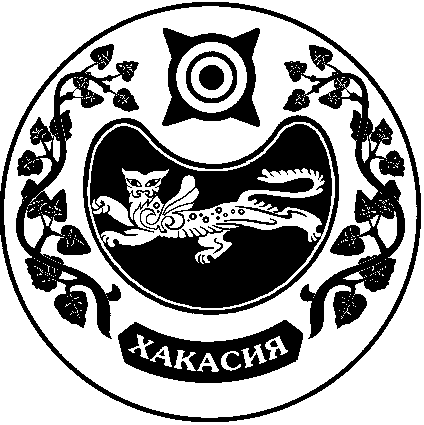 СОВЕТ ДЕПУТАТОВ   УСТЬ-БЮРСКОГО  СЕЛЬСОВЕТА